Приложение_5.3Проектная деятельность на занятии_ март 2021г., 6кл. предмет: муз. лит-раТема: Масленица   в произведениях русских композиторов ( фрагменты занятия- текст выступлений учащихся- стихи,  информационный ресурс занятия, рисунки – шаблоны скоморохов для творческой работы)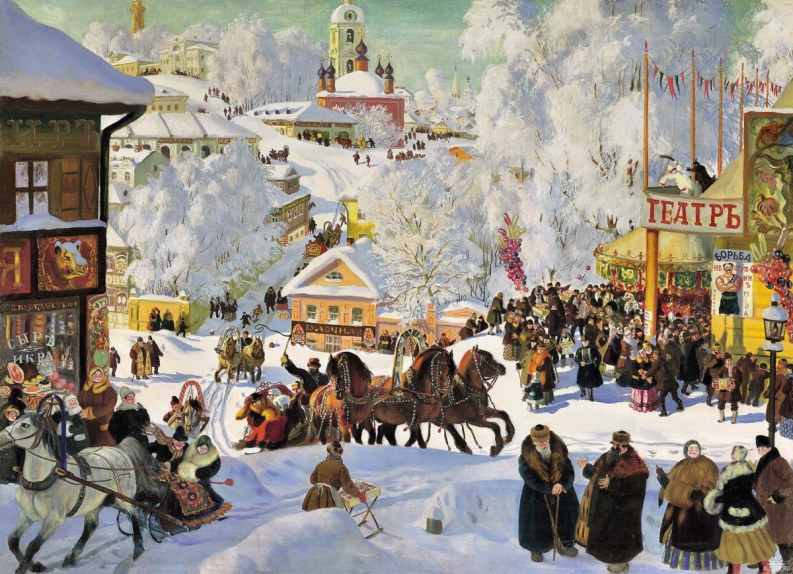 П. И. ЧАЙКОВСКИЙВРЕМЕНА ГОДАФевраль. МасленицаСкоро масленицы бойкойЗакипит широкий пир,И блинами и настойкойЗакутит крещеный мир.В честь тебе и ей Россия,Православных предков дочь,Строит горы ледяныеИ гуляет день и ночь.Игры, братские попойки,Настежь двери и сердца!Пышут бешеные тройки,Снег топоча у крыльца. (П. А. Вяземский)Н.А.  РИМСКИЙ – КОРСАКОВОпера «СНЕГУРОЧКА»«Прощай, Масленица».Н. ОСТРОВСКИЙПьеса «СНЕГУРОЧКА»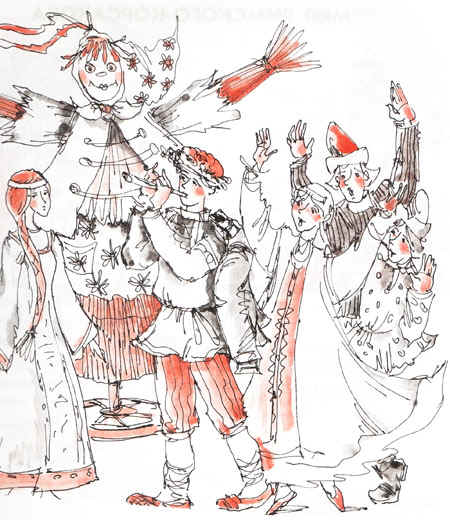 А. Н. Серовопера «Вражья сила».Песня ЕрёмкиПотешу я свою хозяйку –Возьму я в руку балалайку.Широкая Масленица? Ты с чем пришла?Со веселием, да с радостью,И со всякими сладостями,С пирогами, с оладьямиДа с блинами горячими,С скоморохами-гудошниками,С дударем да с волынками,Со пивами ячменными.Со медами свяченными.Широкая Масленица!Ты зачем пришла?Поиграть, позабавитьсяС молодыми, со молодками,Покататься да потешитьсяС бубенцами валдайскими.Широкая Масленица! Ты с чем уйдешь?Велики мои проводы –Поведут вон из городаНа санях на соломенныхДа с упряжкой мочальною.Велики мои проводы –С бородою кудельною,С головою похмельною,С кафтанами пропитымиДа с носами разбитыми.Широкая Масленица!Рисунки – шаблоны для творческой работы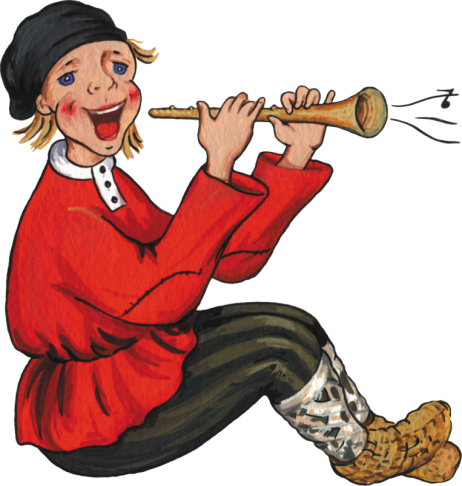 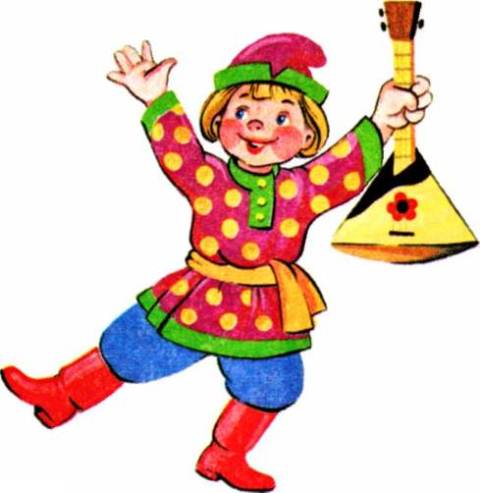 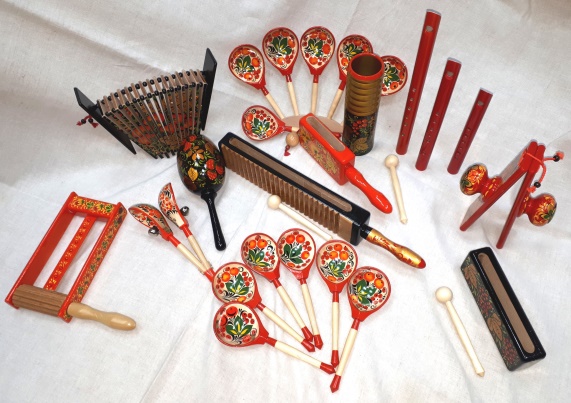 Информационный ресурс занятия:Масленица или масленая неделя - праздничная неделя перед Великим постом. Масленицу чествуют веселыми гуляниями, разудалыми играми, катанием на лошадях, разными потехами. А в домах пекут блины, специфическое языческое блюдо, которое из глубины веков прочно вошло в русскую жизнь. В этом празднике сочетались черты языческих проводов зимы и встречи весны и христианского обряда перед началом Великого поста, предшествующего великому празднику Пасхи, Воскресения Христова.Вот еще несколько строф из стихотворения Вяземского «Масленица на чужой стороне», откуда взяты строки для эпиграфа:Скоро масленицы бойкойЗакипит широкий пир,И блинами и настойкойЗакутит крещеный мир.В честь тебе и ей Россия,Православных предков дочь,Строит горы ледяныеИ гуляет день и ночь.Игры, братские попойки,Настежь двери и сердца!Пышут бешеные тройки,Снег топоча у крыльца.Известно множество описаний Масленицы в художественной литературе и в других источниках. К тому же этот праздник, с его радостной атмосферой, жив и в наше время, многие его обряды исполняются до сих пор.«Всюду весело, оживленно, всюду жизнь бьет ключом, так что перед глазами наблюдателя промелькнет вся гамма человеческой души: смех, шутки, женские слезы, поцелуи, бурная ссора, пьяные объятия, крупная брань, драка, светлый хохот ребенка. Но все-таки в этой панораме крестьянской жизни преобладают светлые тона: и слезы, и брань и драка тонут в веселом смехе, в залихватской песне, в бурных мотивах гармоники и в несмолкающем перезвоне бубенцов. Так что общее впечатление получается веселое и жизнерадостное: вы видите, что вся эта многолюдная деревенская улица поет, смеется, шутит, катается на санях» (Максимов С. Из очерков народного быта. Крестьянские календарные праздники).Стихия масленичных гуляний оказалась очень близка и Чайковскому, и Римскому-Корсакову, и Островскому, и многим другим. У Островского в пьесе «Снегурочка»: «Прощай, Масленица. // Сладко, воложно (по В. Далю, воложный — жирный, масляный, сдобный, скоромный; вкусный, лакомый) нас кормила, суслом, бражкою поила. // Прощай, Масленица.»Масленицу повсюду ожидали с большим нетерпением. Это был поистине всеобщий праздник.Для сравнения приведем здесь Песню Ерёмки из оперы А. Н. Серова «Вражья сила».Потешу я свою хозяйку –Возьму я в руку балалайку.Широкая Масленица? Ты с чем пришла?Со веселием, да с радостью,И со всякими сладостями,С пирогами, с оладьямиДа с блинами горячими,С скоморохами-гудошниками,С дударем да с волынками,Со пивами ячменными.Со медами свяченными.Широкая Масленица!Ты зачем пришла?Поиграть, позабавитьсяС молодыми, со молодками,Покататься да потешитьсяС бубенцами валдайскими.Широкая Масленица! Ты с чем уйдешь?Велики мои проводы –Поведут вон из городаНа санях на соломенныхДа с упряжкой мочальною.Велики мои проводы –С бородою кудельною,С головою похмельною,С кафтанами пропитымиДа с носами разбитыми.Широкая Масленица!Широко известны классические живописные образы Масленицы — картины В. Сурикова и Б. Кустодиева.Приведенные описания Масленицы и картины русских художников дают представления о размахе празднования этого любимого в народе праздника. Можно ожидать, что и в музыке есть воплощения этой русской традиции в ее масштабном преломлении. С такой Масленицей мы встречаемся в балете И. Стравинского «Петрушка». Фортепианная пьеса П. Чайковского, хотя, конечно, и передает настроение веселого праздника, но делает это средствами камерной музыки. Но и в этом камерном преломлении в музыке слышатся характерные переборы гармоники, звон бубенцов русских троек, шум толпы и плясок.Пьеса П. Чайковского написана в сложной трехчастной форме. Поскольку средняя часть (B) в такой форме всегда контрастирует с крайними, то, если в крайних частях музыка радостная и приподнятая, настроение возбужденное, то в средней части непременно должен появиться какой-то новый элемент, новый поворот во всеобщем веселье. Чайковскому удается этого добиться. Но. все по порядку.С первых звуков ощущение праздника наполняет душу слушателя. Простыми, но очень точными средствами Чайковский передает характерное звучание гармоники: два удара аккордов в каждом из первых двух тактов и как бы исторгаемый ими отзвук (на слабую долю) создают впечатление растягиваемых и сжимаемых мехов инструмента. Звучание открытое, даже, можно сказать, прямолинейнее, очень похоже воспроизводит звучание гармоники. Вслед за этим мелодические переборы — в верхнем регистре и ответ в нижнем. Затем это повторяется. Так обрисованы два главных музыкальных элемента. Именно они разрабатываются всеми возможными способами: то господствует первый (аккорды, причем именно так, как они звучат на гармонике), то переборы.Воображение рисует не просто игру на этом народном инструменте, но игру, сопровождающую удалую русскую пляску. В середине этой части в круг как бы выходят солисты: на остро ритмически организованные реплики кавалера в басу — явно танцевальные (все можно представить себе как хореографическую сценку) отвечает — не без лукавства (синкопы и широкие скачки) — девушка. Постепенно к солистам присоединяются все участники праздника, и первая часть завершается общим ликованием.Средняя часть пьесы явно рисует какой-то новый образ, быть может, театрализованное представление, что всегда было характерной особенностью праздника. Профессор К. Игумнов, славившийся исполнением музыки Чайковского, и «Времен года» в частности, говорил, что здесь «медведя водят». И если вообще требуется некая иллюстрация к тому, что происходит в музыке, то этот образ кажется здесь уместным.В музыке действительно ощущается что-то массивное и неуклюжее, особенно в первых тактах этого раздела, изложенных октавами. Отсутствие мелких длительностей (они появляются только ближе к репризе, чтобы сделать постепенным переход к ней) создает ощущение более сдержанного движения, хотя формально композитор предостерегает от того, чтобы играть медленнее: он в начале этого раздела помещает ремарку L’ istesso tempo (итал. — тот же темп). С приближением репризы музыка перемещается в более высокий регистр. Меняется образ — появляется звон бубенцов.Третья часть пьесы (Аl) — реприза — изменена по сравнению с первой, быть может, больше, чем в других пьесах цикла: она сокращена (звучит лишь третий раздел первой части). И еще один яркий прием: музыка постепенно стихает, создавая ощущение, что праздник уходит, образы удаляются. Тишина — пауза с ферматой на весь такт, излюбленный Чайковским прием; мы встречались с ним в первой пьесе цикла «У камелька». Казалось бы, это все. И вдруг — как шальная выходка — заключительная фраза на самой яркой и громкой звучности.Проектная деятельность. Тема: «Космический пейзаж». Тематическое занятие по муз. лит-ре, 5 класс, апрель, 2021г.(фрагменты презентации,  рисунков муз. образа , ссылка на эл.ресурс)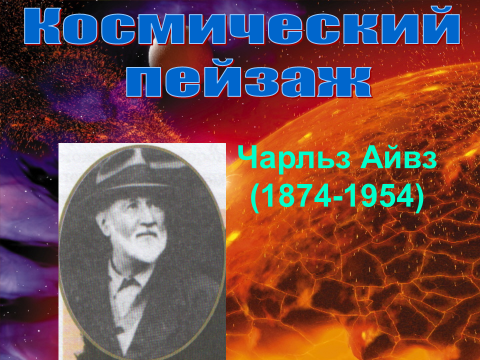 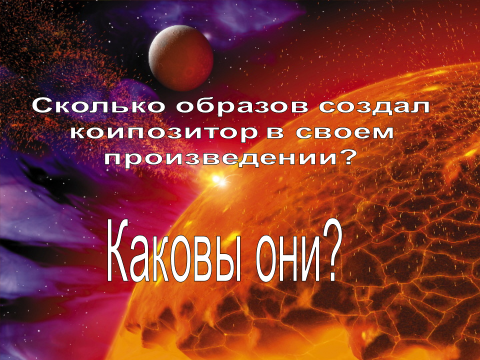 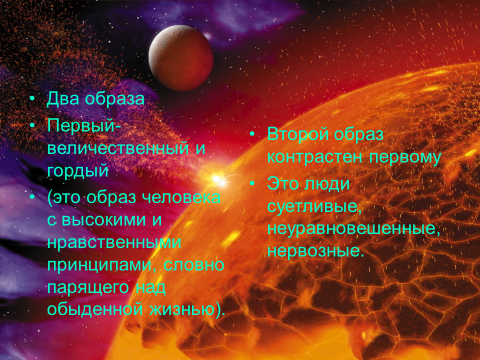 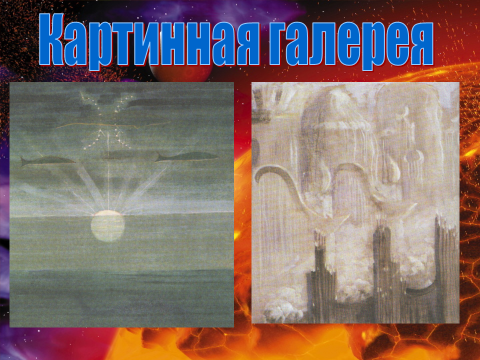 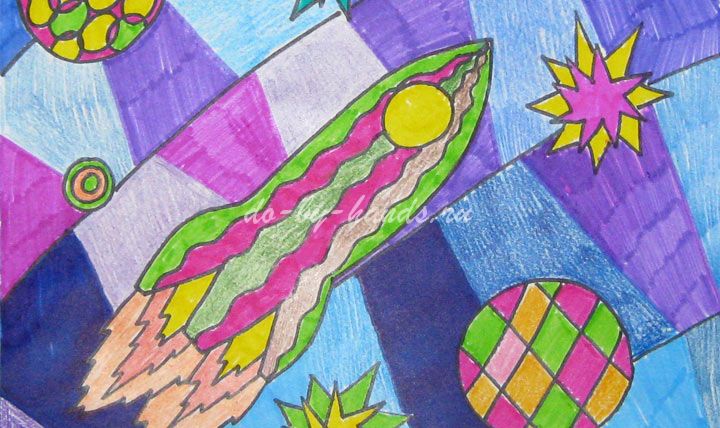 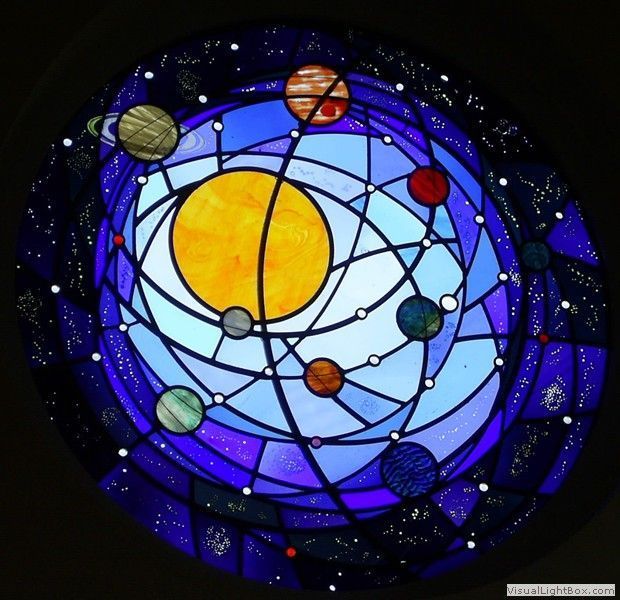 Как звучит солнечная система https://www.youtube.com/watch?v=LUKmKQPYWhY Источники:ФГТ по теории музыки  https://shdshi.bash.muzkult.ru/media/2019/03/01/1273511451/FGT_E_lementarnaya_teoriya_muzy_ki.pdfВишневская С. О. Использование ИКТ в образовательной деятельности на уроках по предмету «Музыка». // Интернет-журнал "Эйдос". - 2008. - 4 апреля. http://www.eidos.ru/journal/2008/0404.htm. - В надзаг: Центр дистанционного образования "Эйдос", e-mail: list@eidos.ru.Единая Коллекция цифровых образовательных ресурсов www.school-collection.edu.ru ЦОР/ЭОР/ https://www.musica.ru/pages/e-projects-eor Музыкально - образовательный портал http://muzuchitel.ru/ Селевко Г.К. «Информационно-коммуникационные технологии: цифровые образовательные ресурсы, информационные источники сложной структуры, развивающие компьютерные игры, офисные программы».